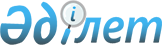 О снятии ограничительных мероприятий и признаний утратившим силу решения акима Сарыжарского сельского округа от 5 декабря 2016 года № 10 "Об установлении ограничительных мероприятий"Решение акима Сарыжарского сельского округа Мартукского района Актюбинской области от 23 января 2018 года № 3. Зарегистрировано Департаментом юстиции Актюбинской области 6 февраля 2018 года № 5890
      В соответствии со статьей 35 Закона Республики Казахстан от 23 января 2001 года "О местном государственном управлении и самоуправлении в Республике Казахстан", статьей 10-1 Закона Республики Казахстан от 10 июля 2002 года "О ветеринарии" и на основании представления главного государственного ветеринарно-санитарного инспектора Мартукской районной территориальной инспекции Комитета ветеринарного контроля и надзора Министерства сельского хозяйства Республика Казахстан от 6 декабря 2017 года № 11-3/779, аким Сарыжарского сельского округа РЕШИЛ:
      1. Снять ограничительные мероприятия, установленные на территории села Сарыжар Сарыжарского сельского округа Мартукского района, в связи с проведением комплекса ветеринарных мероприятий по ликвидации заболевания бруцеллез среди крупного рогатого скота.
      2. Признать утратившим силу решение акима Сарыжарского сельского округа от 5 декабря 2016 года № 10 "Об установлении ограничительных мероприятий" (зарегистрировано в реестре государственных регистрации нормативных правовых актов за № 5153, опубликовано 26 декабря 2016 года в информационно-правовой системе "Әділет").
      3. Контроль за исполнением настоящего решения оставляю за собой.
      4. Настоящее решение вступает в силу со дня государственной регистрации в органах юстиции и вводится в действие после дня его первого официального опубликования.
					© 2012. РГП на ПХВ «Институт законодательства и правовой информации Республики Казахстан» Министерства юстиции Республики Казахстан
				
      Аким Сарыжарского сельского округа

Ильясова Р.Т.
